Experiments from Beth Wolfe Halloween Demo 2004 shared at HASTI.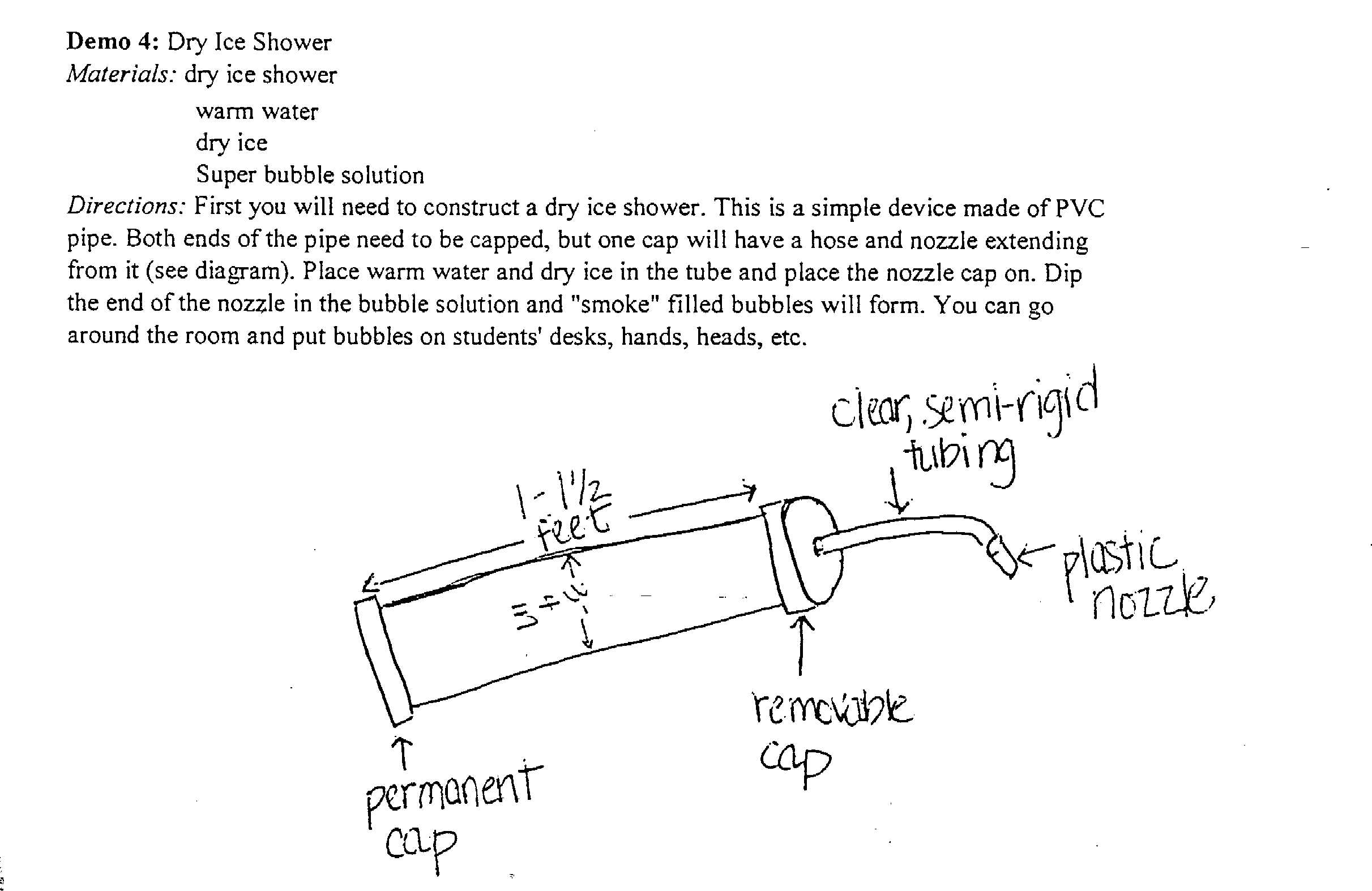 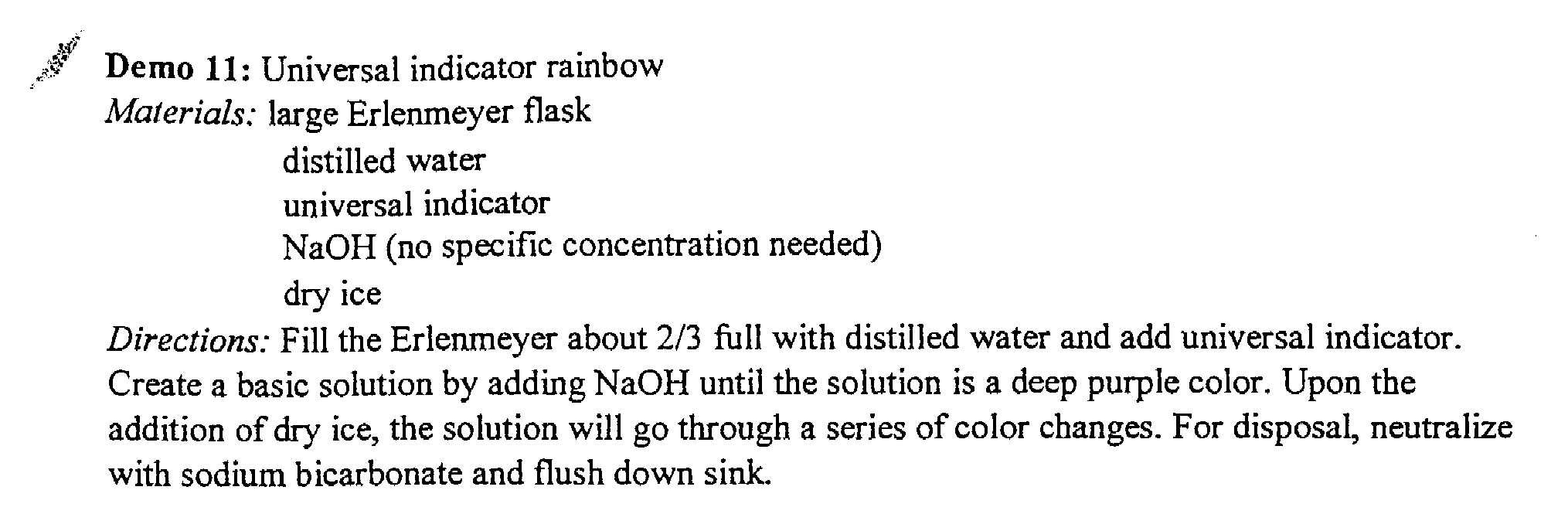 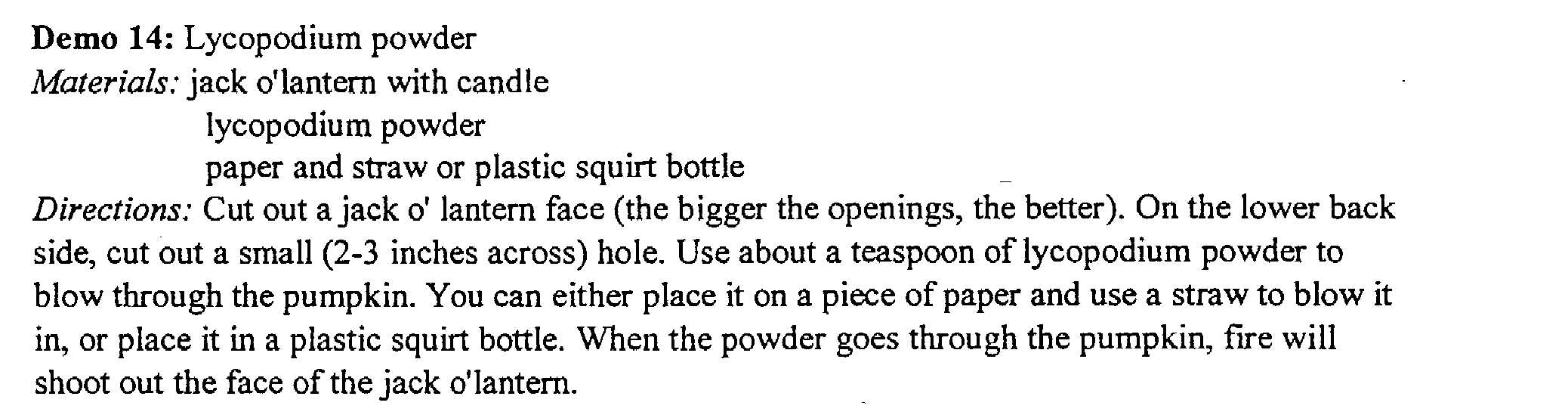 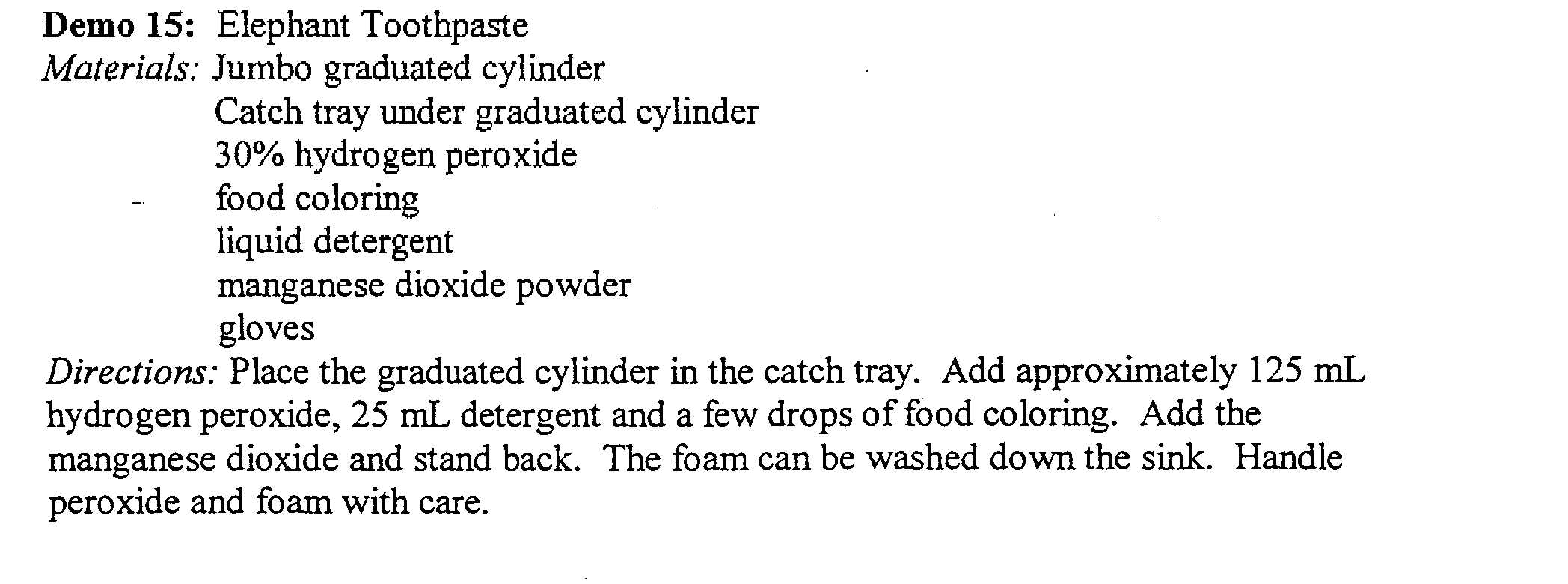 